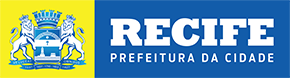 Secretaria de Cultura / Fundação de Cultura / Secretaria de TurismoANEXO XDOCUMENTOS PESSOA FÍSICAFase de Inscrição- Formulário de inscrição, devidamente preenchido e assinado pelo proponente ou seu representante legal (Anexo II); - No caso de pessoa física, declaração de no mínimo 3 integrantes informando que determinado INTEGRANTE DO GRUPO é representante para fins contratuais e de recebimento de cachê conforme ANEXO IV; - Release do grupo, histórico e biografia, constando fotos de apresentações;- CD ou DVD com apresentação do artista; - Matéria de jornal, panfletos de eventos públicos ou outro material que comprove o reconhecimento artístico; - Justificativa de Preço de mercado, por meio de documentação comprobatória (notas fiscais, empenhos, contratos) relativa a pelo menos 03 (três) apresentações anteriores para entidades, sendo 2 públicas, com características semelhantes. Fase de Contratação- Proposta final de apresentação artística preenchida conforme modelo constante no ANEXO III- Cópia autenticada do CPF e RG;- Cópia do comprovante de conta corrente da pessoa física do proponente; - Comprovante de endereço datado de no máximo 60 (sessenta) dias antes da inscrição, da pessoa física; - Cópia da Certidão de Regularidade do FGTS – CRF;- Cópia de Certidão Negativa de Débitos Relativa às Contribuições Previdenciárias e de Terceiros (INSS);- Cópia da Certidão Negativa de Débitos Fiscais com a Fazenda do Estado, no qual está instalada a sede do proponente;- Cópia da Certidão Negativa de Débito Municipal, do domicílio do proponente;- Cópia da Certidão conjunta Negativa de Débitos relativos a Tributos a Contribuições Federais e a Dívida Ativa da União (MF/Receita Federal);- Cópia Certidão Negativa de Débitos Trabalhista emitida pelo Tribunal Superior do Trabalho; - Cópia Certidão Negativa de Regularidade Fiscal perante o Município do Recife; - Termo de Autorização, devidamente assinado pelos pais ou responsáveis, em caso de participação de menores de 18 anos na apresentação artística conforme ANEXO VI;